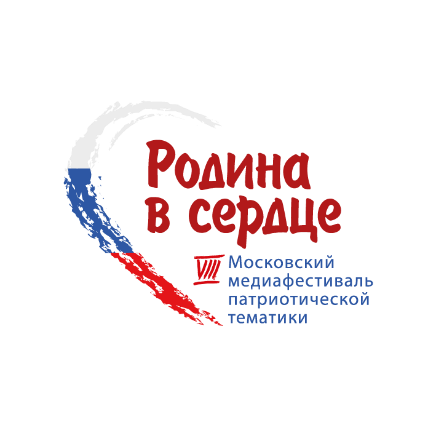 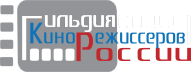 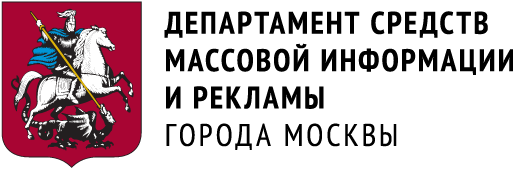 ПРЕСС-РЕЛИЗVIII МЕДИАФЕСТИВАЛЯ ПАТРИОТИЧЕСКОЙ НАПРАВЛЕННОСТИ«РОДИНА В СЕРДЦЕ».VIII Московский медиафестиваль «РОДИНА В СЕРДЦЕ» пройдет с 16 по 20 октября 2023 года в Центральном Доме кинематографистов (ул. Васильевская, 13).Медиафестиваль проводится Гильдией кинорежиссеров России при поддержке Департамента средств массовой информации и рекламы города Москвы. Главные цели медиафестиваля: - воспитание человека-гражданина - патриота своей Родины. Повышение уровня использования новых технологий и современных подходов к патриотическому воспитанию;- содействие расширению патриотической тематики телевизионных программ, документальных фильмов, радиопрограмм, репортажей и сюжетов, интернет-проектов, социальных роликов;- пробуждение в сознании молодежи патриотических чувств: гордость за своих сограждан и за свою Родину; Отобранные на конкурс работы оценивает жюри, состоящее из профессионалов в области радио, телевидения, кинематографа, журналистов, работающих в разных жанрах. В состав жюри VIII медиафестиваля вошли: Андрей Батурин (композитор), Филипп Кудряшов (кинопродюсер), Илона Исмайлова (киновед, главный редактор «СК Новости»), Александр Казакевич (журналист, киновед), Вера Соколова (режиссер, продюсер)Призы присуждаются в следующих номинациях: Лучший документальный фильм; Лучшая телепрограмма; Лучший репортаж; Лучший телесюжет; Лучший информационный проект; Лучший интернет ролик (подкаст) в сети Интернет; Лучший блогер.Все конкурсные работы VIII медиафестиваля созданы в 2022–2023 гг.Церемония открытия состоится 16 октября в 19 часов в Белом зале Центрального Дома кинематографистов. В рамках медиафестиваля пройдут творческие встречи с авторами конкурсных работ, мастер-классы (вебинары) с участием известных тележурналистов, продюсеров, режиссеров, благотворительные конкурсные и внеконкурсные показы присланных произведений. На официальном сайте: http://родинавсердце.рф/. размещены программа медиафестиваля и отобранные на конкурс работы. ​Приглашаем посетить мероприятия VIII Московского медиафестиваля патриотической направленности «РОДИНА В СЕРДЦЕ» и/или осветить их на медиаресурсе вашего СМИ.ПРЕСС-ЦЕНТР Гильдии кинорежиссеров России                                               Телефон: +7-905 5409444 (Валерия Гончарова)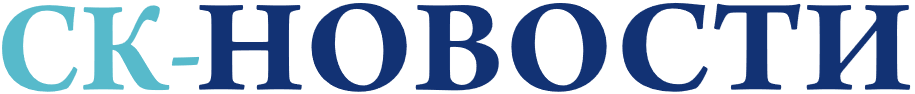                                                                  Электронная почта: valeriapressa@gmail.com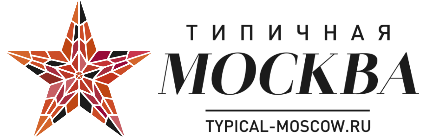 